Charles de GaulleGeneral de Gaulle motsätter sig (s’opposer à) vapenvilan föreslagen av Pétain för nazisterna den 17:e juni 1940 (vapenvila=armistice)han åker till London och den 18:e juni, kallar han fransmännen till att motstå (résister à)under kriget, enar han (rallier) under sin ledning, alla motståndsrörelservid Frigörelsen är han president för regeringenhan favoriserar landets återuppbyggnad (reconstruction)1946 lämnar han makten för han önskar ett annat politiskt systemhan kommer tillbaka dit 1958han ändrar på konstitutionen och grundar den 5:e republiken med en stark presidentmakt1962 inrättar han (instituer) val av Republikens president genom allmän rösträtt (suffrage universel)omskakad (ébranlé) av krisen 1968 drar han sig tillbaka (se retirer) 1969han lämnar ett moderniserat och erkänt Frankrike över hela världen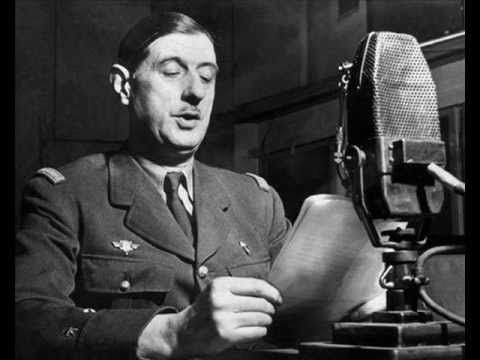 Tautavel1971 upptäcker man i Tautavel i Orientaliska Pyreneerna kraniet till en Homo Erectushan skulle vara den äldsta upprättgående(=dressé) Människan upptäckt i Europahan levde för 450 000 år sedanlångt innan uppdykandet av Cro Magnon-människanhan hade platt och djupgående(=fuyant) pannahans ögonbrynsbågar var mycket utvecklade (liten båge=arcade; les sourcils=ögonbryn)han hade nästan rektangulära ögonhålor (un orbite=en ögonhåla)hans skelett har blivit återskapat (rekonstituerat) med hjälp av 75 mänskliga rester på området (site=plats, ställe, säte)han var nära 1,65 meter långhan kunde arbeta med småstenar (un galet=en liten rund, slät sten på stränder)och han använde dessa stenar som verktygantagligen visste han inte hur man gjorde upp en eldhan behärskade kanske inte tillverkningen av eld (maîtriser=behärska)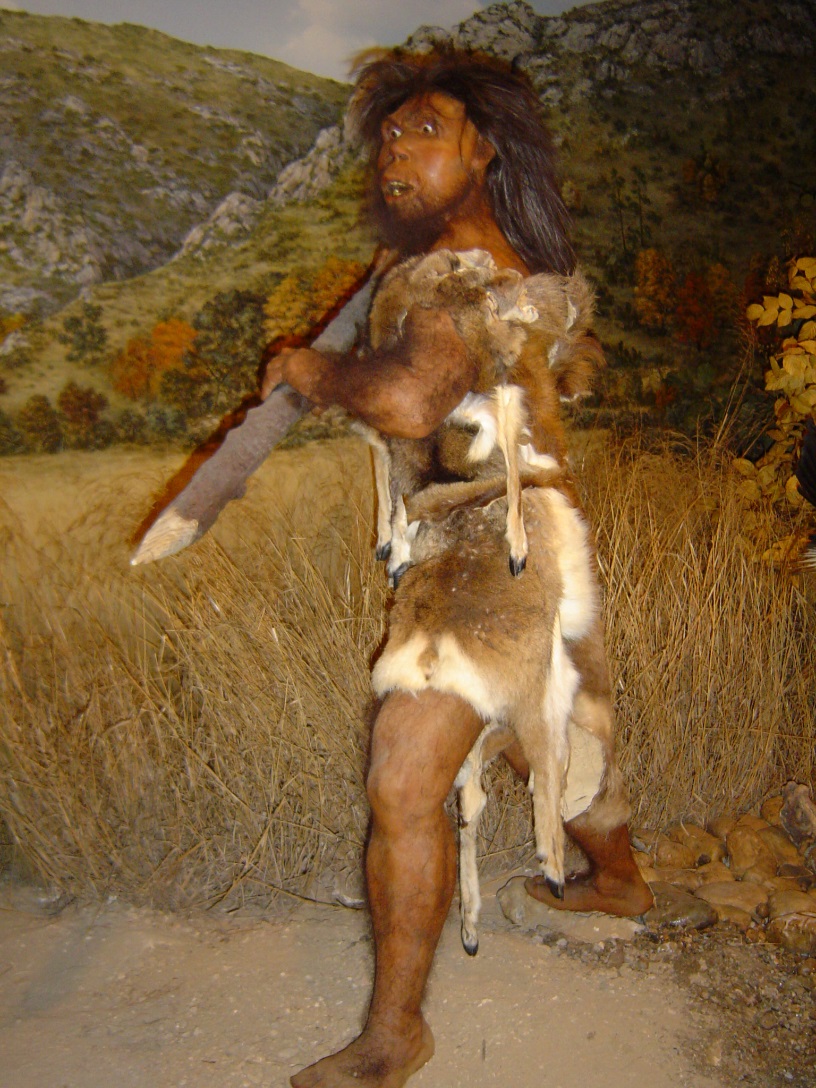 